RIWAYAT HIDUPFardah Maryati Lahir di Bulu-bulu, 04 Desember 1989, anak kedua dari dua bersaudara pasangan bapak Ukkas Naba dan Sitti Nuriyah. Pendidikan SD   dimulai  pada  tahun  1994   ditempuh  di  SDN  6 Bulu-bulu  Pangkep dan  tamat  pada tahun  2001 Pada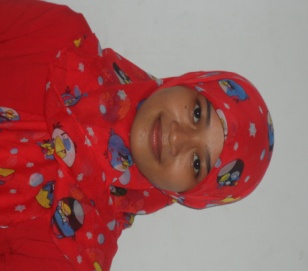 tahun 2001 melanjutkan  pendidikan di SMP Semen Tonasa Pangkep dan  tamat pada  tahun 2004. Pada tahun 2004 melanjutkan  pendidikan di SMA Al-Ihsan Maros dan tamat pada tahun 2007. Kemudian pada tahun 2007 penulis diterima diperguruan tinggi dan tercatat sebagai mahasiswa Universitas Negeri Makassar PRODI PGSD S-1 Fakultas Ilmu Pendidikan (FIP) dan tamat pada tahun 2014.   